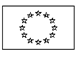 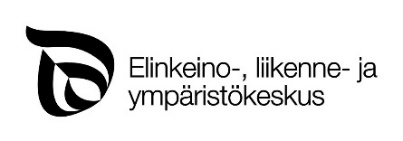 TUNTIKIRJANPITO (Tuen saajan omaa työtä ilmoitettaessa)Tuen saaja / Oman työn tekijäTuen saaja / Oman työn tekijäTuen saaja / Oman työn tekijäTukipäätöksen hallinnollinen numero tai Hankkeen numeroTukipäätöksen hallinnollinen numero tai Hankkeen numeroKosteikkohankkeet	Traktorityö kuljettajineen 60 €/hIhmistyö tuntipalkka ilman sivukuluja, suorittava työ 17 €/h ja työn johto 25 €/hTraktorikaivurin tai kevyen maansiirtokoneen työveloitus 58 €/hMaa-aineksen kuormaus, ajo ja levitys 60 €/hTelakaivurin työveloitus 71 €/hKosteikkohankkeet	Traktorityö kuljettajineen 60 €/hIhmistyö tuntipalkka ilman sivukuluja, suorittava työ 17 €/h ja työn johto 25 €/hTraktorikaivurin tai kevyen maansiirtokoneen työveloitus 58 €/hMaa-aineksen kuormaus, ajo ja levitys 60 €/hTelakaivurin työveloitus 71 €/hKosteikkohankkeet	Traktorityö kuljettajineen 60 €/hIhmistyö tuntipalkka ilman sivukuluja, suorittava työ 17 €/h ja työn johto 25 €/hTraktorikaivurin tai kevyen maansiirtokoneen työveloitus 58 €/hMaa-aineksen kuormaus, ajo ja levitys 60 €/hTelakaivurin työveloitus 71 €/hKosteikkohankkeet	Traktorityö kuljettajineen 60 €/hIhmistyö tuntipalkka ilman sivukuluja, suorittava työ 17 €/h ja työn johto 25 €/hTraktorikaivurin tai kevyen maansiirtokoneen työveloitus 58 €/hMaa-aineksen kuormaus, ajo ja levitys 60 €/hTelakaivurin työveloitus 71 €/hKosteikkohankkeet	Traktorityö kuljettajineen 60 €/hIhmistyö tuntipalkka ilman sivukuluja, suorittava työ 17 €/h ja työn johto 25 €/hTraktorikaivurin tai kevyen maansiirtokoneen työveloitus 58 €/hMaa-aineksen kuormaus, ajo ja levitys 60 €/hTelakaivurin työveloitus 71 €/hPäivämääräTuntia/PäiväTyötehtävien kuvaus (selvitys myös käytetystä työkoneesta)Työtehtävien kuvaus (selvitys myös käytetystä työkoneesta)Oman työn hinta yhteensäYhteensä